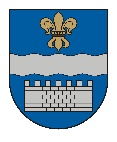 DAUGAVPILS DOMEK. Valdemāra iela 1, Daugavpils, LV-5401, tālr. 65404344, 65404365, fakss 65421941 e-pasts info@daugavpils.lv   www.daugavpils.lvL Ē M U M SDaugavpilī2021.gada 29.jūlijā                                                                                           Nr.470                                                                                                                     (prot. Nr.31,  11.§)Par naudas balvas piešķiršanu Ernestam Matjušonokam un viņa trenerim Nikolajam Kokinam un apropriācijas pārdali starp pamatbudžeta programmām Daugavpils pilsētas pašvaldības iestādei “Sporta pārvalde”Pamatojoties uz likuma „Par pašvaldībām” 15.panta pirmās daļas 6.punktu un 21.panta pirmās daļas 2.punktu, likuma „Par pašvaldību budžetiem” 16.panta otro daļu un 30.pantu, Daugavpils pilsētas domes 2018.gada 9.augusta noteikumu Nr.2 „Noteikumi par Daugavpils pilsētas pašvaldības budžeta izstrādāšanu, apstiprināšanu, grozījumu veikšanu, izpildi un kontroli” 34.punktu, Daugavpils pilsētas domes 2020.gada 24.septembra noteikumu Nr.6 “Kārtība, kādā piešķir naudas balvas par izciliem sasniegumiem sportā” 2., 6., 11., 12. un 13. punktu, Daugavpils pilsētas domes Izglītības un kultūras jautājumu komitejas 2021.gada 22.jūlija atzinumu, Daugavpils pilsētas domes Finanšu komitejas 2021.gada 22.jūlija atzinumu, atklāti balsojot: PAR – 15 (I.Aleksejevs, P.Dzalbe, A.Elksniņš, A.Gržibovskis, L.Jankovska, I.Jukšinska, V.Kononovs, N.Kožanova, M.Lavrenovs, J.Lāčplēsis, I.Prelatovs, V.Sporāne-Hudojana, I.Šķinčs, M.Truskovskis, A.Vasiļjevs), PRET – nav, ATTURAS – nav,Daugavpils dome nolemj:Par iegūto 1.vietu Eiropas čempionāts spīdveja pāriem U -19 vecuma grupā piešķirt Ernestam Matjušonkam naudas balvu 996,00 EUR (deviņi simti deviņdesmit seši euro, 00 centi) apmērā.Piešķirt Ernesta Matjušonka trenerim Nikolajam Kokinam naudas balvu 498,00 EUR (četri simti deviņdesmit astoņi euro, 00 centi) apmērā.Naudas balvu izmaksai veikt apropriācijas pārdali starp Daugavpils pilsētas pašvaldības iestādes “Sporta pārvalde” (reģ.Nr.90011647754, juridiskā adrese: Stacijas ielā 47A, Daugavpilī) pamatbudžeta programmām: Samazināt apropriāciju pamatbudžeta programmā “Sporta un treniņu bāzu uzturēšana” par 1494,00 EUR (viens tūkstotis četri simti deviņdesmit četri euro) saskaņā ar 1.pielikumu. Palielināt apropriāciju pamatbudžeta apakšprogrammā “Naudas balvas par izciliem sasniegumiem sportā” par 1494,00 EUR (viens tūkstotis četri simti deviņdesmit četri euro) saskaņā ar 2.pielikumu.Pielikumā: 1. Daugavpils pilsētas pašvaldības iestādes “Sporta pārvalde” pamatbudžeta programmas “Sporta un treniņu bāzu uzturēšana” ieņēmumu un izdevumu tāmes grozījumi 2021.gadam.2. Daugavpils pilsētas pašvaldības iestādes “Sporta pārvalde” pamatbudžeta apakšprogrammas “Naudas balvas par izciliem sasniegumiem sportā” ieņēmumu un izdevumu tāmes grozījumi 2021.gadam.Domes priekšsēdētājs                              (personiskais paraksts)                          A.Elksniņš		